PENGARUH DISIPLIN KERJA TERHADAP KINERJA KARYAWAN PADA PT. CIPTA MANDIRI SURYA LESTARITANJUNG MORAWASKRIPSI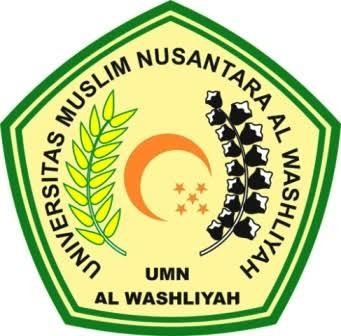 Oleh :       Nurdini Uswahidah Hasanah 173114050PROGRAM STUDI MANAJEMEN FAKULTAS EKONOMIUNIVERSITAS MUSLIM NUSANTARA AL- WASHLIYAH MEDAN 2021